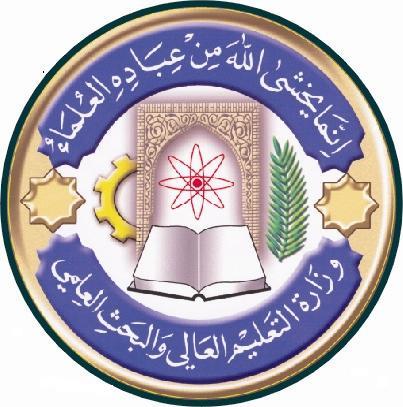 البرنامج الاكاديمي  لقسم العلوم المالية   (2020- 2021)وصف المقرر :المصادر :عبيد , مصطفى (2017) , " كتاب التحليل المتقدم وتنقيب والبيانات " , دار الفكر العربي , مصر , القاهرة .مركز الدراسات والمساعدات متعددة التخصصات , (2020) , " خطوات وتصميم قواعد البيانات " .المؤسسة التعليمية كلية الادارة والاقتصادالقسم العلمي قسم العلوم المالية والمصرفيةاسم المقرر الدراسي قواعد بيانات – الكورس الاولاشكال الحضور المتاحةحضور مادي عملي والكتروني عن طريق المنصة الالكترونية google classroom الفصل / السنة الدراسية الكورس الاولعدد الساعات الدراسية الكلي اربع ساعاتتاريخ اعداد هذا الوصف 20/2/ 2021 ماهداف المقرر :يهدف هذا المقرر الى وصف يهتم هذا المقرر بوصف اهم مداخل قواعد البيانات واهم المفاهيم لقواعد البيانات واهم جوانبها على مستوى المنظمة ، وكذلك ممارسات قواعد البيانات من خلال نظم المعلومات ، وتوضيح الانواع الاساسية الى قواعد البيانات ، وكيفية عملية الادارة لقواعد البيانات , اضافة دورة حياة قواعد البيانات , والتصميم الخاص بقواعد البيانات . يهدف هذا المقرر الى وصف يهتم هذا المقرر بوصف اهم مداخل قواعد البيانات واهم المفاهيم لقواعد البيانات واهم جوانبها على مستوى المنظمة ، وكذلك ممارسات قواعد البيانات من خلال نظم المعلومات ، وتوضيح الانواع الاساسية الى قواعد البيانات ، وكيفية عملية الادارة لقواعد البيانات , اضافة دورة حياة قواعد البيانات , والتصميم الخاص بقواعد البيانات . الاهداف المعرفية :الاهداف المعرفية :الاهداف المعرفية :الاهداف المعرفية :الاهداف المعرفية :الاهداف المعرفية :الاهداف المعرفية :الاهداف المعرفية :الاهداف المعرفية :الاهداف المعرفية :الاهداف المعرفية :الاهداف المعرفية :محاضرات . بحوث . حلقات نقاشية . عصف ذهني .اختبارات عملية .تطبيق عملي .غيرها .محاضرات . بحوث . حلقات نقاشية . عصف ذهني .اختبارات عملية .تطبيق عملي .غيرها .محاضرات . بحوث . حلقات نقاشية . عصف ذهني .اختبارات عملية .تطبيق عملي .غيرها .محاضرات . بحوث . حلقات نقاشية . عصف ذهني .اختبارات عملية .تطبيق عملي .غيرها .محاضرات . بحوث . حلقات نقاشية . عصف ذهني .اختبارات عملية .تطبيق عملي .غيرها .محاضرات . بحوث . حلقات نقاشية . عصف ذهني .اختبارات عملية .تطبيق عملي .غيرها .طرائق التعليم والتعلم :طرائق التعليم والتعلم :طرائق التعليم والتعلم :طرائق التعليم والتعلم :طرائق التعليم والتعلم :طرائق التعليم والتعلم :محاضرات . بحوث . حلقات نقاشية . عصف ذهني .اختبارات عملية .تطبيق عملي .غيرها .محاضرات . بحوث . حلقات نقاشية . عصف ذهني .اختبارات عملية .تطبيق عملي .غيرها .محاضرات . بحوث . حلقات نقاشية . عصف ذهني .اختبارات عملية .تطبيق عملي .غيرها .محاضرات . بحوث . حلقات نقاشية . عصف ذهني .اختبارات عملية .تطبيق عملي .غيرها .محاضرات . بحوث . حلقات نقاشية . عصف ذهني .اختبارات عملية .تطبيق عملي .غيرها .محاضرات . بحوث . حلقات نقاشية . عصف ذهني .اختبارات عملية .تطبيق عملي .غيرها .طرائق التقييم :طرائق التقييم :طرائق التقييم :طرائق التقييم :طرائق التقييم :طرائق التقييم :امتحانات تحريرية  (20) درجةامتحانات عملية  (20) درجةواجبات يكلف بها الطلبة (5) درجةمستوى الالتزام (5) درجةامتحانات تحريرية  (20) درجةامتحانات عملية  (20) درجةواجبات يكلف بها الطلبة (5) درجةمستوى الالتزام (5) درجةامتحانات تحريرية  (20) درجةامتحانات عملية  (20) درجةواجبات يكلف بها الطلبة (5) درجةمستوى الالتزام (5) درجةامتحانات تحريرية  (20) درجةامتحانات عملية  (20) درجةواجبات يكلف بها الطلبة (5) درجةمستوى الالتزام (5) درجةامتحانات تحريرية  (20) درجةامتحانات عملية  (20) درجةواجبات يكلف بها الطلبة (5) درجةمستوى الالتزام (5) درجةامتحانات تحريرية  (20) درجةامتحانات عملية  (20) درجةواجبات يكلف بها الطلبة (5) درجةمستوى الالتزام (5) درجةالاهداف الوجدانية والقيمية :ج1- الترتيب المنطقي للافكار .ج2- تطبيقات العملي بطريقة رتبوية .ج3- المناقشات بطريقة موضوعية .ج4- التفسير المنطقي للاحداث .ج5 – غيرها .الاهداف الوجدانية والقيمية :ج1- الترتيب المنطقي للافكار .ج2- تطبيقات العملي بطريقة رتبوية .ج3- المناقشات بطريقة موضوعية .ج4- التفسير المنطقي للاحداث .ج5 – غيرها .الاهداف الوجدانية والقيمية :ج1- الترتيب المنطقي للافكار .ج2- تطبيقات العملي بطريقة رتبوية .ج3- المناقشات بطريقة موضوعية .ج4- التفسير المنطقي للاحداث .ج5 – غيرها .الاهداف الوجدانية والقيمية :ج1- الترتيب المنطقي للافكار .ج2- تطبيقات العملي بطريقة رتبوية .ج3- المناقشات بطريقة موضوعية .ج4- التفسير المنطقي للاحداث .ج5 – غيرها .الاهداف الوجدانية والقيمية :ج1- الترتيب المنطقي للافكار .ج2- تطبيقات العملي بطريقة رتبوية .ج3- المناقشات بطريقة موضوعية .ج4- التفسير المنطقي للاحداث .ج5 – غيرها .الاهداف الوجدانية والقيمية :ج1- الترتيب المنطقي للافكار .ج2- تطبيقات العملي بطريقة رتبوية .ج3- المناقشات بطريقة موضوعية .ج4- التفسير المنطقي للاحداث .ج5 – غيرها .طرائق التعليم والتعلم :استخدام الحاسبات في التطبيق العملي .استخدام وسائل العرض الداتا شو وعرض الشاشة البوربوينت .طرائق التعليم والتعلم :استخدام الحاسبات في التطبيق العملي .استخدام وسائل العرض الداتا شو وعرض الشاشة البوربوينت .طرائق التعليم والتعلم :استخدام الحاسبات في التطبيق العملي .استخدام وسائل العرض الداتا شو وعرض الشاشة البوربوينت .طرائق التعليم والتعلم :استخدام الحاسبات في التطبيق العملي .استخدام وسائل العرض الداتا شو وعرض الشاشة البوربوينت .طرائق التعليم والتعلم :استخدام الحاسبات في التطبيق العملي .استخدام وسائل العرض الداتا شو وعرض الشاشة البوربوينت .طرائق التعليم والتعلم :استخدام الحاسبات في التطبيق العملي .استخدام وسائل العرض الداتا شو وعرض الشاشة البوربوينت .محاضرات اسئلة نظرية وعملية ومناقشات فكرية .محاضرات اسئلة نظرية وعملية ومناقشات فكرية .محاضرات اسئلة نظرية وعملية ومناقشات فكرية .محاضرات اسئلة نظرية وعملية ومناقشات فكرية .محاضرات اسئلة نظرية وعملية ومناقشات فكرية .محاضرات اسئلة نظرية وعملية ومناقشات فكرية .طرائق التقييم :طرائق التقييم :طرائق التقييم :طرائق التقييم :طرائق التقييم :طرائق التقييم :اسئلة شفوية طرح اسئلة تطبيقية للواقع وملاحظة الاجابات الفكرية لكل طالب .اسئلة شفوية طرح اسئلة تطبيقية للواقع وملاحظة الاجابات الفكرية لكل طالب .اسئلة شفوية طرح اسئلة تطبيقية للواقع وملاحظة الاجابات الفكرية لكل طالب .اسئلة شفوية طرح اسئلة تطبيقية للواقع وملاحظة الاجابات الفكرية لكل طالب .اسئلة شفوية طرح اسئلة تطبيقية للواقع وملاحظة الاجابات الفكرية لكل طالب .اسئلة شفوية طرح اسئلة تطبيقية للواقع وملاحظة الاجابات الفكرية لكل طالب .المهارات العامة والتأهيلية المنقولة ( المهارات الاخرى المتعلقة بقابلية التوظيف والتطور الشخصي ) ...-  القدرة على استخدام المعلومات في العمل بالمؤسسات .- القدرة على معرفة واقع البرامج المستخدمة في الجانب الاداري .- قابلية الطالب على مواجهة التطلعات المعاصرة للقواعد المستخدمة في الادارات الحديثة في التطبيق .- قابلية الطالب وضع خطط مستقبلية مستدامة مبنية على هيكل تنظيمي لقواعد البيانات بشكل معاصر .المهارات العامة والتأهيلية المنقولة ( المهارات الاخرى المتعلقة بقابلية التوظيف والتطور الشخصي ) ...-  القدرة على استخدام المعلومات في العمل بالمؤسسات .- القدرة على معرفة واقع البرامج المستخدمة في الجانب الاداري .- قابلية الطالب على مواجهة التطلعات المعاصرة للقواعد المستخدمة في الادارات الحديثة في التطبيق .- قابلية الطالب وضع خطط مستقبلية مستدامة مبنية على هيكل تنظيمي لقواعد البيانات بشكل معاصر .المهارات العامة والتأهيلية المنقولة ( المهارات الاخرى المتعلقة بقابلية التوظيف والتطور الشخصي ) ...-  القدرة على استخدام المعلومات في العمل بالمؤسسات .- القدرة على معرفة واقع البرامج المستخدمة في الجانب الاداري .- قابلية الطالب على مواجهة التطلعات المعاصرة للقواعد المستخدمة في الادارات الحديثة في التطبيق .- قابلية الطالب وضع خطط مستقبلية مستدامة مبنية على هيكل تنظيمي لقواعد البيانات بشكل معاصر .المهارات العامة والتأهيلية المنقولة ( المهارات الاخرى المتعلقة بقابلية التوظيف والتطور الشخصي ) ...-  القدرة على استخدام المعلومات في العمل بالمؤسسات .- القدرة على معرفة واقع البرامج المستخدمة في الجانب الاداري .- قابلية الطالب على مواجهة التطلعات المعاصرة للقواعد المستخدمة في الادارات الحديثة في التطبيق .- قابلية الطالب وضع خطط مستقبلية مستدامة مبنية على هيكل تنظيمي لقواعد البيانات بشكل معاصر .المهارات العامة والتأهيلية المنقولة ( المهارات الاخرى المتعلقة بقابلية التوظيف والتطور الشخصي ) ...-  القدرة على استخدام المعلومات في العمل بالمؤسسات .- القدرة على معرفة واقع البرامج المستخدمة في الجانب الاداري .- قابلية الطالب على مواجهة التطلعات المعاصرة للقواعد المستخدمة في الادارات الحديثة في التطبيق .- قابلية الطالب وضع خطط مستقبلية مستدامة مبنية على هيكل تنظيمي لقواعد البيانات بشكل معاصر .المهارات العامة والتأهيلية المنقولة ( المهارات الاخرى المتعلقة بقابلية التوظيف والتطور الشخصي ) ...-  القدرة على استخدام المعلومات في العمل بالمؤسسات .- القدرة على معرفة واقع البرامج المستخدمة في الجانب الاداري .- قابلية الطالب على مواجهة التطلعات المعاصرة للقواعد المستخدمة في الادارات الحديثة في التطبيق .- قابلية الطالب وضع خطط مستقبلية مستدامة مبنية على هيكل تنظيمي لقواعد البيانات بشكل معاصر .بنية المقرر :بنية المقرر :بنية المقرر :بنية المقرر :بنية المقرر :بنية المقرر :الاسبوعالساعاتمخرجات التعلم المطلوبةاسم الوحدة /الموضوعطريقة التعليمطريقة التقييم14معرفة عاليةالفصل الاول : النبذه التاريخية لقواعد البيانات واهم المداخل الاساسية لها محاضرة نظريذكرت سابقا24معرفة عاليةالفصل الاول : ماهي قواعد البيانات واهم المفاهيم والأنواع الاساسية لقواعد البياناتمحاضرة نظريذكرت سابقا34معرفة عاليةالفصل الثاني : ممارسة الادارة في مجال قواعد البياناتمحاضرة نظريذكرت سابقا44معرفة عاليةالفصل الثاني : المكونات الاساسية لقواعد البياناتمحاضرة نظريذكرت سابقا54معرفة عاليةالفصل الثالث  : مستخدموا قواعد البيانات …       المباشرة والغير مباشرةمحاضرة نظريذكرت سابقا64معرفة عاليةالفصل الرابع : دورة حياة قواعد البيانات بصورة اساسية واهم المميزات الاساسية لهامحاضرة نظريذكرت سابقا74معرفة عاليةالفصل الخامس : خوارزمية قواعد البيانات لتحويل الكينوناتمحاضرة نظريذكرت سابقا84-امتحان الشهر الاول--104معرفة عاليةالفصل السادس : التعرف على ميزات برنامج… Access)) واهم الاهداف والميزاتمحاضرة عمليذكرت سابقا114معرفة عاليةالفصل السادس : تحديد اهم المصطلحات لبرنامج (Access ) والسمات الاساسية للواجهة وطرق التطبيقمحاضرة عمليذكرت سابقا124معرفة عاليةالفصل السابع : فئاة القوالب الاساسية لبرنامج (Access) والاختصارات الاساسية لمفاتيحهامحاضرة عمليذكرت سابقا134معرفة عاليةالفصل الثامن : التعرف على ميزات برنامج… Excel)) واهم الاهداف والميزاتمحاضرة عمليذكرت سابقا144معرفة عاليةالفصل الثامن :  تحديد اهم المصطلحات لبرنامج Access… والسمات الاساسية للواجهة وطرق التطبيقمحاضرة عمليذكرت سابقا154معرفة عاليةامتحان الشهر الثانيمحاضرة عمليذكرت سابقا